1208 W Irving Park Road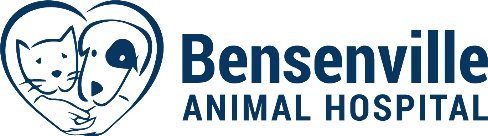 Bensenville, IL 60106630-766-0620Patient Drop Off & Consent Form                 Client Name: _________________________________________		Date: ____________
Pet Name: ___________________________________________Primary Contact Phone Number: ___________________________________Alternative Contact Phone Number: _________________________________What are we seeing your pet for today? ____________________________________________________________________________________________________________________________________________________________When was the last time your pet ate? _______________________ [ ] am [ ]pmWhat type of food and how much? __________________________________________Please list any sensitivities or allergies to food, medication, vaccines, etc. Please list any medications or supplements your pet currently on.Please fill out the below history questions.  Please provide as much detail regarding start/end of symptoms, when changes were noticed, details on the symptoms, etc.  The more detailed the better. Any changes in pet’s food or water intake? If yes please explain below: ________________________________________________________________________________________________________________________________________________________________________________________________________________________Any changes in your pet’s activity level? If yes, please explain below: ________________________________________________________________________________________________________________________________________________________________________________________________________________________Any changes in pet’s urination or defecation habits? If yes, please explain below: ________________________________________________________________________________________________________________________________________________________________________________________________________________________Have you noticed any of the below?  If yes, please explain below:[ ] Coughing	[ ] Sneezing	[ ] Vomiting	[ ] Diarrhea________________________________________________________________________________________________________________________________________________________________________________________________________________________Does your pet receive at home dental care such as teeth brushing, dental chews or water additives?  If yes, please list below: ________________________________________________________________________________________________________________________________________________________________________________________________________________________Have you noticed and new lumps, bumps, or growths or changes in existing lumps/bumps/growths? Please document their location on the chart below:          DOGS 							CATS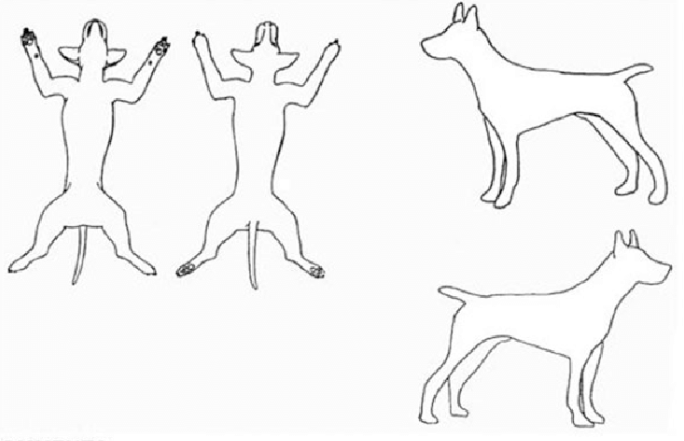 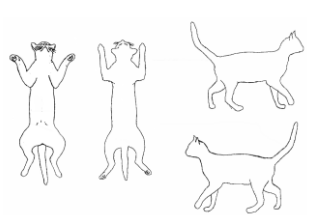 Do you need any medication refills such as heartworm prevention, or flea and tick prevention? Please note refill requests below: Would you like any of the below performed while your pet is staying with us? (Additional costs apply)[ ] Nail Trim       [ ] Expression of Anal Glands	    [ ] Ear Cleaning	[ ] Ear PluckingPlease list any other questions or concerns that you would like to discuss with the doctor or have the doctor review. ________________________________________________________________________________________________________________________________________________________________________________________________________________________Please read and initial We will call you as soon as your pet has been seen and treatment has been provided.  The doctor or technician will call you prior to performing any additional diagnostic testing or treatment that the doctor believes may be needed. Initials: _______We will strive to keep charges in line with any estimate given, however; unforeseen situations may arise.  If the need arises, we will inform you of any additional charges that may be required prior to performing the service. If we cannot reach you, and a procedure needs to be performed for the health and safety of the animal, it will be done and charges will appear on your bill.Initials: ________All pets that are admitted into the hospital are required to be current on all vaccinations, parasite checks and physical exams.  All admitted pets must be free of external parasites.  Animals with fleas or ticks present will be administered a preventative at the owner’s expense. Initials: _________Pets that are hospitalized on an emergency basis will require a deposit for treatments based on an initial assessment.  Extensive hospitalized stays may require keeping charges current prior to expected discharge. Initials: _________All pets must be discharged prior to 5:15pm Monday-Friday and by 11am on Saturday to avoid a late discharge fee.  Initials: ________Payment for all rendered services is due at the time of discharge. Initials: ________We at the Bensenville Animal Hospital do all we can to ensure that your pet received the safest and most up-to-date medical care.  However, unforeseen complications can and do occasionally arise during or after a procedure.  In the event of a complication, the attending veterinarian will proceed with treatments deemed necessary in their professional judgement until you can be reached. Any costs associated with emergency treatments are incurred at the owner’s expense.Initials: ___________I, the undersigned owner or agent of the owner, certify that I am eighteen years of age or over and authorize the veterinarian(s) at this practice to perform the above procedure(s). I understand that I am encouraged to discuss any concerns or questions about any medical risks with the doctor before any exam/procedure is/are initiated.  I understand that medical treatments, including anesthesia, are not without risks.  Your signature below signifies understanding of the above and authorizes the attending veterinarian to perform the procedures listed as well as any emergency treatment that may become necessary.  Your signature also releases Bensenville Animal Hospital of any liability associated with the treatment of your pet both during and after service rendered. Client Signature: _____________________________________	Date: ________________Client Printed Name: _______________________________________________Hospital Employee Initials: __________Allergen Reaction Last Occurrence  Name of Medication/SupplementAmount Given How Often Last given (Date and Time)Name of Medication/Supplement